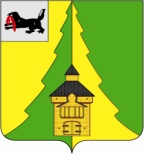 Российская ФедерацияИркутская областьНижнеилимский муниципальный районАДМИНИСТРАЦИЯПОСТАНОВЛЕНИЕ От «17» сентября 2021г.  №  819 г. Железногорск-Илимский«О поощрении Благодарственным письмом мэра Нижнеилимского муниципального района Брылёва Р.С.»Рассмотрев материалы, представленные и.о. начальника отдела организационной работы и социальной политики администрации Нижнеилимского муниципального района, в соответствии с Постановлением мэра Нижнеилимского муниципального района № 1169 от 27.12.2016г. «Об утверждении Положения о Благодарственном письме мэра Нижнеилимского муниципального района», администрация Нижнеилимского  муниципального  района	ПОСТАНОВЛЯЕТ:1. Поощрить Благодарственным письмом  мэра  Нижнеилимского муниципального района «За активное участие в качестве эксперта в области создания и обеспечения безбарьерной среды для людей с инвалидностью и маломобильных групп населения, участие в мероприятиях по обследованию жилых помещений инвалидов и маломобильных групп населения»:Брылёва Руслана Степановича – председателя Железногорск-Илимской городской общественной организации общества инвалидов.2. Данное постановление подлежит официальному опубликованию в периодическом печатном издании "Вестник Думы и администрации Нижнеилимского муниципального района" и размещению на официальном сайте муниципального образования «Нижнеилимский район».3. Контроль   за  исполнением  настоящего  постановления  возложить на заместителя мэра района по социальной политике Т.К. Пирогову.Мэр района	                                      М.С. РомановРассылка: дело-2; АХО; Железногорск-Илимская городская общественная организация общества инвалидов.А.И. Татаурова30691 